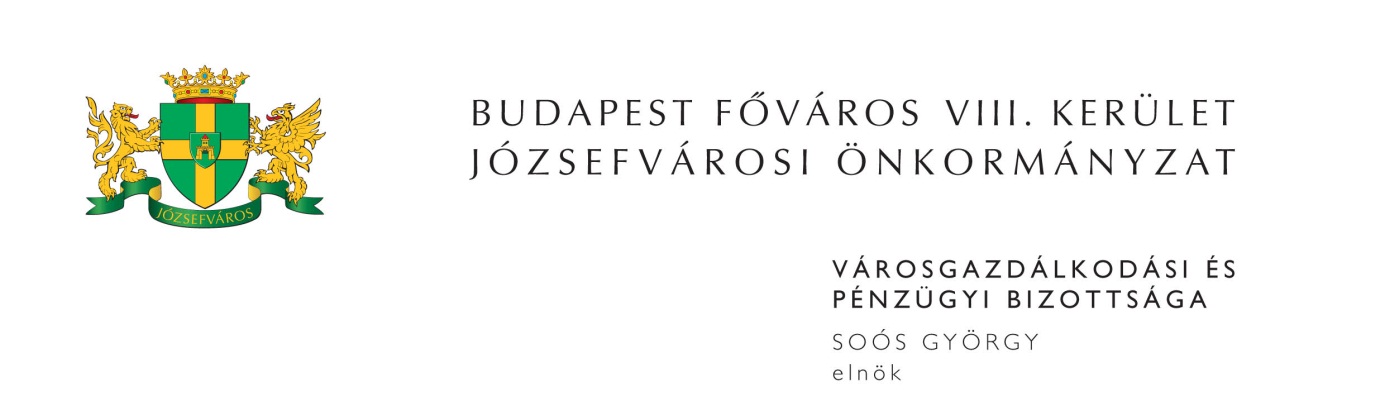 M E G H Í V ÓBudapest Józsefvárosi Önkormányzat Városgazdálkodási és Pénzügyi Bizottsága2017. évi 30. rendes ülését2017. október 9-én (hétfő) 1300 órárahívom össze.A Városgazdálkodási és Pénzügyi Bizottság ülését a Józsefvárosi Polgármesteri HivatalIII. 300-as termében (Budapest VIII. kerület, Baross u. 63-67.) tartja.Napirend1. Beszerzések(írásbeli előterjesztés)Javaslat az „Elektronikus ügyintézéssel kapcsolatos feladatok ellátása” tárgyú, közbeszerzési értékhatárt el nem érő beszerzési eljárás eredményének megállapításáraElőterjesztő: dr. Balla Katalin - Jegyzői Kabinet vezetőjeJavaslat 2 darab gépjármű értékesítésére és a „Budapest Főváros VIII. kerület Józsefvárosi Önkormányzat számára 2 db gépjármű beszerzése” tárgyú, közbeszerzési értékhatárt el nem érő beszerzési eljárás eredményének megállapításáraElőterjesztő: dr. Balla Katalin - Jegyzői Kabinet vezetője2. Gazdálkodási ÜgyosztályElőterjesztő: dr. Hencz Adrienn - ügyosztályvezető(írásbeli előterjesztés)Javaslat közterület-használati kérelmek elbírálásáraTulajdonosi hozzájárulás útfelújítási munkálatok elvégzéséhezTulajdonosi hozzájárulás a Budapest VIII. kerület, Kőfaragó utca 13. számú ingatlan víz- és csatornabekötés kiépítéséhezJavaslat a Lujza Rehabilitáció Kft. gépjármű-elhelyezési kötelezettségének pénzbeli megváltással történő teljesítésére3. Józsefvárosi Gazdálkodási Központ Zrt.Előterjesztő: Bozsik István Péter - vagyongazdálkodási igazgató(írásbeli előterjesztés)Javaslat a Budapest VIII. kerület, Baross u. 122. szám alatti üres, önkormányzati tulajdonú, nem lakás céljára szolgáló helyiség bérbeadása vonatkozásában Menichelli Francesca egyéni vállalkozó bérbevételi kérelme a Budapest VIII. kerület, Baross utca 81. szám alatti utcai bejáratú, üres, önkormányzati tulajdonú, nem lakás céljára szolgáló helyiség bérbeadása vonatkozásában Javaslat az önkormányzati feladatokhoz és célokhoz kapcsolódó tevékenységet végző szervezetek kedvezményes bérleti díjának 2016. és 2017. évre történő engedélyezésére (3 db szervezet) Fajszi Márton egyéni vállalkozó bérbevételi kérelme a Budapest VIII. kerület, József utca 42. szám alatti utcai bejáratú, üres, önkormányzati tulajdonú, nem lakás céljára szolgáló helyiség bérbeadása vonatkozásában Javaslat a Nagycsaládosok Józsefvárosi Egyesülete részére kedvezményes bérleti díjon történő bérbeadásra K. M. magánszemély bérbevételi kérelme a Budapest VIII. kerület, Leonardo da Vinci u. 7. szám alatti utcai bejáratú, üres, önkormányzati tulajdonú, nem lakás céljára szolgáló helyiség bérbeadása vonatkozásában Javaslat Budapest VIII. kerület, Orczy út 31. szám alatti gépkocsi-beálló bérbeadására Botos András egyéni vállalkozó bérbevételi kérelme a Budapest VIII. kerület, Víg utca 28. szám alatti utcai bejáratú, üres, önkormányzati tulajdonú, nem lakás céljára szolgáló helyiség bérbeadása vonatkozásában Javaslat a Budapest VIII. kerület, Lokomotív utca ………………... szám alatti lakás elidegenítésével kapcsolatos vételár és eladási ajánlat jóváhagyására eseti döntés alapján A Budapest VIII. kerület, Szemafor utca ………….. szám alatti, …………. helyrajzi számú lakásra megküldött eladási ajánlat határidejének meghosszabbítása Javaslat a Budapest VIII. kerület, Práter utca 28. szám alatti, földszinti üzlethelyiségek elidegenítésére Javaslat a Budapest VIII. kerület, Teleki tér 23. szám alatti, földszinti raktár helyiség elidegenítésére4. Zárt ülés keretében tárgyalandó előterjesztések(írásbeli előterjesztés)Javaslat „Vállalkozási szerződés keretében Józsefváros karácsonyi feldíszítése és díszkivilágítása” tárgyú közbeszerzési eljárás eredményének megállapításáraElőterjesztő: dr. Hencz Adrienn - Gazdálkodási Ügyosztály vezetőjeA Budapest VIII. kerület, Rákóczi út ……………... szám alatti ingatlanra vonatkozó elővásárlási jogról való lemondásElőterjesztő: dr. Hencz Adrienn - Gazdálkodási Ügyosztály vezetőjeJavaslat a Corvin Sétány Program keretén belül (Tömő utca …………….. számú ingatlan) elővásárlási jogról való lemondásraElőterjesztő: Máté László - Rév8 Zrt. igazgatósági tagFernezelyi Gergely DLA- Rév8 Zrt. igazgatósági tagJavaslat a Corvin Sétány Program keretén belül (Tömő utca …………….. számú ingatlan) elővásárlási jogról való lemondásraElőterjesztő: Máté László - Rév8 Zrt. igazgatósági tagFernezelyi Gergely DLA - Rév8 Zrt. igazgatósági tagJavaslat a Budapest VIII. kerület, Bezerédj u. ……………………….. szám alatti lakás pályázaton kívüli minőségi lakáscseréjére Előterjesztő: Bozsik István Péter - Józsefvárosi Gazdálkodási Központ Zrt. vagyongazdálkodási igazgatójaJavaslat a Budapest VIII. kerület, Illés u. ……………... és a Budapest VIII. kerület, József u. ………………. szám alatti önkormányzati bérlemények lakáscsere szerződésének jóváhagyására (PÓTKÉZBESÍTÉS)Előterjesztő: Bozsik István Péter - Józsefvárosi Gazdálkodási Központ Zrt. vagyongazdálkodási igazgatójaJavaslat a Budapest VIII. kerület, Bródy Sándor u …. szám alatti bérlők bérleti jogviszonyának közös megegyezéssel, pénzbeli megváltással történő megszüntetésére Előterjesztő: Bozsik István Péter - Józsefvárosi Gazdálkodási Központ Zrt. vagyongazdálkodási igazgatójaMegjelenésére feltétlenül számítok. Amennyiben az ülésen nem tud részt venni, kérem, azt írásban (levélben, elektronikus levélben) jelezni szíveskedjen Soós György bizottsági elnöknek legkésőbb 2017. október 9-én, az ülés kezdetéig. Budapest, 2017. október 4.	Soós György s.k.	elnök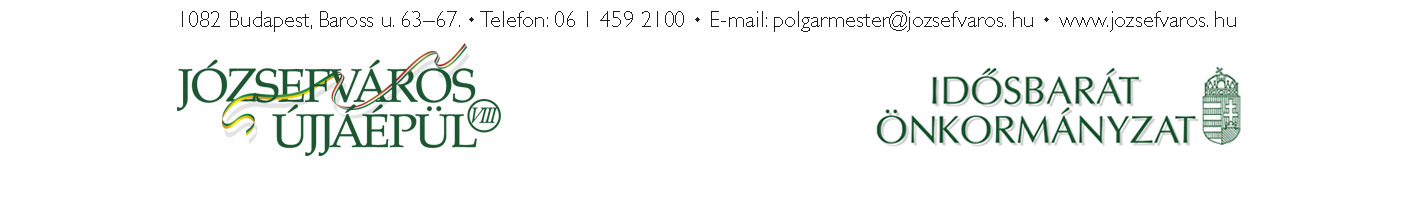 3